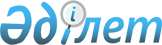 Жетікөл ауылдық округінің 2021-2023 жылдарға арналған бюджеті туралыҚызылорда облысы Сырдария аудандық мәслихатының 2020 жылғы 31 желтоқсандағы № 485 шешімі. Қызылорда облысының Әділет департаментінде 2021 жылғы 6 қаңтарда № 8099 болып тіркелді.
      "Қазақстан Республикасының Бюджет кодексi" Қазақстан Республикасының 2008 жылғы 4 желтоқсандағы Кодексiнің 75-бабының 2-тармағына және "Қазақстан Республикасындағы жергiлiктi мемлекеттiк басқару және өзiн-өзi басқару туралы" Қазақстан Республикасының 2001 жылғы 23 қаңтардағы Заңының 6-бабының 2-7-тармағына сәйкес, Сырдария аудандық мәслихаты ШЕШІМ ҚАБЫЛДАДЫ:
      1. Жетікөл ауылдық округінің 2021-2023 жылдарға арналған бюджеті 1, 2 және 3 – қосымшаларға сәйкес, оның ішінде 2021 жылға мынадай көлемдерде бекітілсін:
      1) кірістер – 54983,7 мың теңге, оның ішінде:
      салықтық түсімдер – 809 мың теңге;
      трансферттер түсімдері – 54983,7 мың теңге;
      2) шығындар – 55169,3 мың теңге;
      3) таза бюджеттік кредиттеу – 0;
      бюджеттік кредиттер – 0;
      бюджеттік кредиттерді өтеу – 0;
      4) қаржы активтерімен жасалатын операциялар бойынша сальдо – 0;
      қаржы активтерін сатып алу – 0;
      мемлекеттің қаржы активтерін сатудан түсетін түсімдер - 0;
      5) бюджет тапшылығы (профициті) – -185,6 мың теңге;
      6) бюджет тапшылығын қаржыландыру (профицитін пайдалану) – 185,6 мың теңге;
      қарыздар түсімі – 0;
      қарыздарды өтеу – 0;
      бюджет қаражатының пайдаланылатын қалдықтары – 185,6 мың теңге.
      Ескерту. 1-тармақ жаңа редакцияда - Қызылорда облысы Сырдария аудандық мәслихатының 03.03.2021 № 27 шешімімен (01.01.2021 бастап қолданысқа енгізіледі).


      2. Аудандық бюджеттен Жетікөл ауылдық округінің бюджетіне берілетін субвенциялар көлемдері 2021 жылға 41396 мың теңге сомасында белгіленсін.
      3. Осы шешім 2021 жылғы 1 қаңтардан бастап қолданысқа енгізіледі және ресми жариялауға жатады. Жетікөл ауылдық округінің 2021 жылға арналған бюджеті
      Ескерту. 1-қосымша жаңа редакцияда - Қызылорда облысы Сырдария аудандық мәслихатының 03.03.2021 № 27 шешімімен (01.01.2021 бастап қолданысқа енгізіледі). Жетікөл ауылдық округінің 2022 жылға арналған бюджеті Жетікөл ауылдық округінің 2023 жылға арналған бюджеті
					© 2012. Қазақстан Республикасы Әділет министрлігінің «Қазақстан Республикасының Заңнама және құқықтық ақпарат институты» ШЖҚ РМК
				
      Сырдария аудандық мәслихаты сессиясының төрағасы, мәслихат хатшысы 

Е. Әжікенов
Сырдария аудандық мәслихатының2020 жылғы 31 желтоқсандағы № 485шешіміне 1-қосымша
Санаты 
Санаты 
Санаты 
Санаты 
Сомасы, мың теңге
Сыныбы 
Сыныбы 
Сыныбы 
Сомасы, мың теңге
Кіші сыныбы 
Кіші сыныбы 
Сомасы, мың теңге
Атауы
Сомасы, мың теңге
1. КІРІСТЕР 
54983,7
1
Салықтық түсімдер
809
04
Меншікке салынатын салықтар
809
1
Мүлікке салынатын салықтар
16
3
Жер салығы
65
4
Көлік кұралдарына салынатын салық
728
4
Трансферттер түсімдері
54983,7
02
Мемлекеттiк басқарудың жоғары тұрған органдарынан түсетiн трансферттер
54983,7
3
Аудандардың (облыстық маңызы бар қаланың) бюджетінен трансферттер
54983,7
Функционалдық топ 
Функционалдық топ 
Функционалдық топ 
Функционалдық топ 
Бюджеттік бағдарламалардың әкiмшiсi
Бюджеттік бағдарламалардың әкiмшiсi
Бюджеттік бағдарламалардың әкiмшiсi
Бағдарлама
Бағдарлама
Атауы
2. ШЫҒЫНДАР
55169,3
01
Жалпы сипаттағы мемлекеттiк қызметтер
22881,6
124
Аудандық маңызы бар қала, ауыл, кент, ауылдық округ әкімінің аппараты
22881,6
001
Аудандық маңызы бар қала, ауыл, кент, ауылдық округ әкімінің қызметін қамтамасыз ету жөніндегі қызметтер
22391,6
022
Мемлекеттік органның күрделі шығыстары
490
06
Әлеуметтiк көмек және әлеуметтiк қамсыздандыру
1267
124
Аудандық маңызы бар қала, ауыл, кент, ауылдық округ әкімінің аппараты
1267
003
Мұқтаж азаматтарға үйде әлеуметтік көмек көрсету
1267
07
Тұрғын үй - коммуналдық шаруашылық
13751,7
124
Аудандық маңызы бар қала, ауыл, кент, ауылдық округ әкімінің аппараты
13751,7
008
Елді мекендердегі көшелерді жарықтандыру
12730,7
009
Елді мекендердің санитариясын қамтамасыз ету
700
011
Елді мекендерді абаттандыру мен көгалдандыру
321
08
Мәдениет, спорт, туризм және ақпараттық кеңістiк
17269
124
Аудандық маңызы бар қала, ауыл, кент, ауылдық округ әкімінің аппараты
17269
006
Жергілікті деңгейде мәдени-демалыс жұмысын қолдау
17165
028
Жергілікті деңгейде дене шынықтыру-сауықтыру және спорттық іс-шараларды өткізу
104
3. Таза бюджеттік кредиттеу
0
Бюджеттік кредиттер
0
Бюджеттік кредиттерді өтеу
0
4. Қаржы активтерімен операциялар бойынша сальдо
0
Қаржы активтерін сатып алу
0
Мемлекеттің қаржы активтерін сатудан түсетін түсімдер
0
5. Бюджет тапшылығы (профициті)
-185,6
6. Бюджет тапшылығын қаржыландыру (профицитін пайдалану)
185,6
Қарыздар түсімі
0
Қарыздарды өтеу
0
8
Бюджет қаражаттарының пайдаланылатын қалдықтары
185,6
01
Бюджет қаражаты қалдықтары
185,6
1
Бюджет қаражатының бос қалдықтары
185,6Сырдария аудандық мәслихатының2020 жылғы 31 желтоқсандағы № 485шешіміне 2-қосымша
Санаты 
Санаты 
Санаты 
Санаты 
Сомасы, мың теңге
Сыныбы 
Сыныбы 
Сыныбы 
Сомасы, мың теңге
Кіші сыныбы 
Кіші сыныбы 
Сомасы, мың теңге
Атауы
Сомасы, мың теңге
1. КІРІСТЕР 
43029
1
Салықтық түсімдер
842
04
Меншікке салынатын салықтар
842
1
Мүлікке салынатын салықтар
17
3
Жер салығы
68
4
Көлік кұралдарына салынатын салық
757
4
Трансферттер түсімдері
42187
02
Мемлекеттiк басқарудың жоғары тұрған органдарынан түсетiн трансферттер
42187
3
Аудандардың (облыстық маңызы бар қаланың) бюджетінен трансферттер
42187
Функционалдық топ 
Функционалдық топ 
Функционалдық топ 
Функционалдық топ 
Бюджеттік бағдарламалардың әкiмшiсi
Бюджеттік бағдарламалардың әкiмшiсi
Бюджеттік бағдарламалардың әкiмшiсi
Бағдарлама
Бағдарлама
Атауы
2. ШЫҒЫНДАР
43029
01
Жалпы сипаттағы мемлекеттiк қызметтер
23140
124
Аудандық маңызы бар қала, ауыл, кент, ауылдық округ әкімінің аппараты
23140
001
Аудандық маңызы бар қала, ауыл, кент, ауылдық округ әкімінің қызметін қамтамасыз ету жөніндегі қызметтер
22641
022
Мемлекеттік органның күрделі шығыстары
499
06
Әлеуметтiк көмек және әлеуметтiк қамсыздандыру
1075
124
Аудандық маңызы бар қала, ауыл, кент, ауылдық округ әкімінің аппараты
1075
003
Мұқтаж азаматтарға үйде әлеуметтік көмек көрсету
1075
07
Тұрғын үй - коммуналдық шаруашылық
2789
124
Аудандық маңызы бар қала, ауыл, кент, ауылдық округ әкімінің аппараты
2789
008
Елді мекендердегі көшелерді жарықтандыру
1748
009
Елді мекендердің санитариясын қамтамасыз ету
714
011
Елді мекендерді абаттандыру мен көгалдандыру
327
08
Мәдениет, спорт, туризм және ақпараттық кеңістiк
16025
124
Аудандық маңызы бар қала, ауыл, кент, ауылдық округ әкімінің аппараты
16025
006
Жергілікті деңгейде мәдени-демалыс жұмысын қолдау
15919
028
Жергілікті деңгейде дене шынықтыру-сауықтыру және спорттық іс-шараларды өткізу
106
3. Таза бюджеттік кредиттеу
0
Бюджеттік кредиттер
0
Бюджеттік кредиттерді өтеу
0
Мемлекеттік бюджеттен берілген бюджеттік кредиттерді өтеу
0
4. Қаржы активтерімен операциялар бойынша сальдо
0
Қаржы активтерін сатып алу
0
Мемлекеттің қаржы активтерін сатудан түсетін түсімдер
0
5. Бюджет тапшылығы (профициті)
0
6. Бюджет тапшылығын қаржыландыру (профицитін пайдалану)
0
қарыздар түсімі
0
қарыхдарды өтеу
0
бюджет қаражаттарының пайдаланылатын қалдықтары
0Сырдария аудандық мәслихатының2020 жылғы 31 желтоқсандағы № 485шешіміне 3-қосымша
Санаты 
Санаты 
Санаты 
Санаты 
Сомасы, мың теңге
Сыныбы 
Сыныбы 
Сыныбы 
Сомасы, мың теңге
Кіші сыныбы 
Кіші сыныбы 
Сомасы, мың теңге
Атауы
Сомасы, мың теңге
1. КІРІСТЕР 
43886
1
Салықтық түсімдер
876
04
Меншікке салынатын салықтар
876
1
Мүлікке салынатын салықтар
18
3
Жер салығы
71
4
Көлік кұралдарына салынатын салық
787
4
Трансферттер түсімдері
43010
02
Мемлекеттiк басқарудың жоғары тұрған органдарынан түсетiн трансферттер
43010
3
Аудандардың (облыстық маңызы бар қаланың) бюджетінен трансферттер
43010
Функционалдық топ 
Функционалдық топ 
Функционалдық топ 
Функционалдық топ 
Бюджеттік бағдарламалардың әкiмшiсi
Бюджеттік бағдарламалардың әкiмшiсi
Бюджеттік бағдарламалардың әкiмшiсi
Бағдарлама
Бағдарлама
Атауы
2. ШЫҒЫНДАР
43886
01
Жалпы сипаттағы мемлекеттiк қызметтер
23601
124
Аудандық маңызы бар қала, ауыл, кент, ауылдық округ әкімінің аппараты
23601
001
Аудандық маңызы бар қала, ауыл, кент, ауылдық округ әкімінің қызметін қамтамасыз ету жөніндегі қызметтер
23092
022
Мемлекеттік органның күрделі шығыстары
509
06
Әлеуметтiк көмек және әлеуметтiк қамсыздандыру
1096
124
Аудандық маңызы бар қала, ауыл, кент, ауылдық округ әкімінің аппараты
1096
003
Мұқтаж азаматтарға үйде әлеуметтік көмек көрсету
1096
07
Тұрғын үй - коммуналдық шаруашылық
2844
124
Аудандық маңызы бар қала, ауыл, кент, ауылдық округ әкімінің аппараты
2844
008
Елді мекендердегі көшелерді жарықтандыру
1783
009
Елді мекендердің санитариясын қамтамасыз ету
728
011
Елді мекендерді абаттандыру мен көгалдандыру
333
08
Мәдениет, спорт, туризм және ақпараттық кеңістiк
16345
124
Аудандық маңызы бар қала, ауыл, кент, ауылдық округ әкімінің аппараты
16345
006
Жергілікті деңгейде мәдени-демалыс жұмысын қолдау
16237
028
Жергілікті деңгейде дене шынықтыру-сауықтыру және спорттық іс-шараларды өткізу
108
3. Таза бюджеттік кредиттеу
0
Бюджеттік кредиттер
0
Бюджеттік кредиттерді өтеу
0
Мемлекеттік бюджеттен берілген бюджеттік кредиттерді өтеу
0
4. Қаржы активтерімен операциялар бойынша сальдо
0
Қаржы активтерін сатып алу
0
Мемлекеттің қаржы активтерін сатудан түсетін түсімдер
0
5. Бюджет тапшылығы (профициті)
0
6. Бюджет тапшылығын қаржыландыру (профицитін пайдалану)
0
қарыздар түсімі
0
қарыхдарды өтеу
0
бюджет қаражаттарының пайдаланылатын қалдықтары
0